B.S. Information Sciences + Data Science (BSIS + DS)Guide for course planning for the BS IS + DS Major. Meet with an iSchool Advisor to confirm requirements. https://ischool.illinois.edu/degrees-programs/undergraduate/bs-data-science General Education RequirementsInformation Sciences Core RequirementsData Science Core RequirementsAdditional RequirementsGeneric BSIS+DS Plan:Note: Some minors may require MATH 257 instead of MATH 227, but most students in +DS will take 227Generic BSIS+DS Plan if CS Minor:CS Minor: Declare after 30 hours complete; Take CS 225 (not CS 277). You are not allowed to use CS 307 as one of the CS Minor Advanced Electives 3/400 level from CS Minor list (must have 6 distinct advanced hours for CS Minor that do not count in major).Information Sciences (IS) ElectivesThere are a number of IS electives (100-400 level) to fulfill the 24 hr. requirement. Electives may be any course not listed in the IS/DS Core Requirements. Electives vary each semester in availability (check the Course Explorer each semester for current offerings). View all IS Courses here: http://catalog.illinois.edu/courses-of-instruction/is/ “Pathways” are areas of interest, & students may focus on one pathway, or across multiple. May align with careers and/or areas of interest. Students do not “declare” a pathway. https://go.ischool.illinois.edu/BSISpathwaysData Science NotesMany courses require prerequisites and these should be closely followed. Please discuss course planning and degree requirements with an iSchool advisor.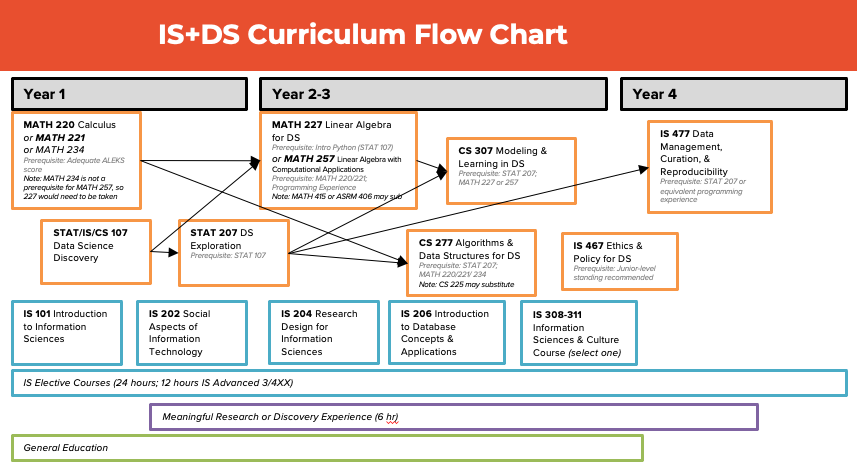 Current Course Offerings (may change over time, based on department offering course)  Composition I RHET or CMN or ESL  Quantitative Reasoning I & II  Quantitative Reasoning I & II  Quantitative Reasoning I & II  Advanced Composition  Social & Behavioral Sciences  Social & Behavioral Sciences  Social & Behavioral Sciences  Western 1 Course (IS 266 Approved)   Non-Western 1 Course  Language other than English  Language other than English  Language other than English  U.S. Minority 1 Course          Complete     > In-Progress     ^Future Registered         Complete     > In-Progress     ^Future Registered         Complete     > In-Progress     ^Future Registered         Complete     > In-Progress     ^Future Registered         Complete     > In-Progress     ^Future Registered         Complete     > In-Progress     ^Future Registered         Complete     > In-Progress     ^Future Registered         Complete     > In-Progress     ^Future Registered  Humanities & the Arts  Natural Sciences & Tech  IS 100 Exploring the iSchool with a Human-Centered Lens (First Semester) INFORMATION SCIENCES ELECTIVES 	(24 hrs) INFORMATION SCIENCES ELECTIVES 	(24 hrs)  IS 101 Introduction to Information Sciences  IS/INFO Any Level (12 hr. 100 & above, may be INFO):  IS/INFO Any Level (12 hr. 100 & above, may be INFO):  IS 202 Social Aspects of Info Technology (INFO 202) [1]  IS   IS 204 Research Design for Information Sciences [2]  IS   IS 206 Intro to Database Concepts & Applications [3]  IS  INFORMATION SCIENCES & CULTURE Select One: [4]  IS     IS 308 Race, Gender, & Information Technology   IS Advanced (12 hr. 300/400-level, must be IS):   IS Advanced (12 hr. 300/400-level, must be IS):    IS 309 Computers & Culture [5]  IS     IS 310 Computing & Humanities [6]  IS     IS 311 Historical Foundations of the Info. Society [7]  IS     Additional IS 308-311 may be taken to count as IS electives    Additional IS 308-311 may be taken to count as IS electives [8]  IS No substitutions in IS curriculum No substitutions in IS curriculum DS Core Courses (listed below) do not count as IS Electives DS Core Courses (listed below) do not count as IS Electives  MATH 220 Calculus (or MATH 221 or MATH 234) MEANINGFUL RESEARCH OR DISCOVERY 	(6 hrs) MEANINGFUL RESEARCH OR DISCOVERY 	(6 hrs)  MATH 227 or 257 Linear Algebra for DS/Computational Apps.Select from experiences: IS 189/389 / INFO 199/399 Independent Study; IS 249 Practicum; IS 304 Adv. Research Design; IS 400 Colloquium; IS 199 E/EE Career Explore; IS 490 PSU Professional Skills; Study Abroad (LAS 291 & LAS 292)Select from experiences: IS 189/389 / INFO 199/399 Independent Study; IS 249 Practicum; IS 304 Adv. Research Design; IS 400 Colloquium; IS 199 E/EE Career Explore; IS 490 PSU Professional Skills; Study Abroad (LAS 291 & LAS 292)  STAT/IS/CS 107 Data Science DiscoverySelect from experiences: IS 189/389 / INFO 199/399 Independent Study; IS 249 Practicum; IS 304 Adv. Research Design; IS 400 Colloquium; IS 199 E/EE Career Explore; IS 490 PSU Professional Skills; Study Abroad (LAS 291 & LAS 292)Select from experiences: IS 189/389 / INFO 199/399 Independent Study; IS 249 Practicum; IS 304 Adv. Research Design; IS 400 Colloquium; IS 199 E/EE Career Explore; IS 490 PSU Professional Skills; Study Abroad (LAS 291 & LAS 292)  STAT 207 Data Science ExplorationSelect from experiences: IS 189/389 / INFO 199/399 Independent Study; IS 249 Practicum; IS 304 Adv. Research Design; IS 400 Colloquium; IS 199 E/EE Career Explore; IS 490 PSU Professional Skills; Study Abroad (LAS 291 & LAS 292)Select from experiences: IS 189/389 / INFO 199/399 Independent Study; IS 249 Practicum; IS 304 Adv. Research Design; IS 400 Colloquium; IS 199 E/EE Career Explore; IS 490 PSU Professional Skills; Study Abroad (LAS 291 & LAS 292)  CS 307 Modeling & Learning in Data Science  CS 277 Algorithms & Data Structures for Data Science (Sub: CS 225)  IS 467 Ethics & Policy for Data Science  IS 477 Data Management, Curation, & Reproducibility123 Total Hours Remaining:  In-progress:  Done:           Beginning Term:       Expected Graduation:  21 Adv. Hours 60 ILLINOIS HoursBeginning Term:       Expected Graduation: FA22SP23FA23SP24FA24SP25FA25SP26RHET 105IS 100IS 101IS 107 MATH 220IS 202 (3)IS [1]STAT 207GenEdsDisc/Res.IS 204IS [2]GenEdsMATH 227IS 206IS [3]GenEdsIS 308-11IS [4]IS [5] Adv.CGenEdsCS 277 IS 467IS [6]Disc/Res.CS 307IS [7]Disc/Res.IS 477IS [8]Disc/Res.~14-16 hr.~14-17 hr.~14-17 hr.~14-17 hr.~14-17 hr.~14-17 hr.~14-17 hr.~14-17 hr.FA22SP23FA23SP24FA24SP25FA25SP26RHET 105(4)IS 100(1)IS 101(3)IS 107(4) MATH 220(5)IS 202 (3)IS [1]CS 124GenEdsDisc/Res.STAT 207IS 204IS [2]CS 128GenEdsMATH 227IS 206IS [3]CS 173GenEdsCS 307IS 308-11IS [4]GenEdsCS 225IS [5] Adv.CCS Adv. Disc/Res.IS 467IS [6]CS Adv. Disc/Res.IS 477IS [7]IS [8]Disc/Res.~14-16 hr.~14-17 hr.CourseOffering/RestrictionsPrerequisitesMATH 220or 221 or 234 Fall & Spring (& Summer)AP or other credit & Proficiency credit goodAdequate ALEKS Score requiredMATH 227 or MATH 257MATH 227 Spring Only – Designed for DS majors (majority should take)MATH 257 Spring Better (Fall Restricted) – take 257 for some minors/dual-degrees/pre-requisitesMATH 227 Prerequisite: STAT 107MATH 257 Prerequisite: MATH 220 or 221 & CS 101 or Equivalent programming experienceSTAT/IS/CS 107 Fall & SpringNo PrerequisitesSTAT 207 Fall & SpringSTAT 107CS 307 Fall OnlySTAT 207 & One of: MATH 227, MATH 257, MATH 225, MATH 415, MATH 416, ASRM 406CS 277(*CS 225 may substitute)CS 277 Spring Only* CS 225 if CS Minor Fall & SpringSTAT 207; one of MATH 220, 221, or 234Do not take CS 277 & CS 225 (one or other)CS 225 requires CS 124, CS 128, CS 173, & MATH 220 or 221IS 467Fall & SpringMajor RestrictionJunior or Senior LevelIS 477Fall & SpringMajor RestrictionSTAT 207 & Junior or Senior Level